Консультация  «Как правильно отвечать на детские вопросы».Возраст «Почемучек» - важный этап в развитии ребёнка.Мудрый совет В.А. Сухомлинского: "Умейте открыть перед ребёнком в окружающем мире что-то одно, но открыть так, чтобы кусочек жизни заиграл перед детьми всеми красками радуги. Оставляйте всегда что-то недосказанное, чтобы ребёнку захотелось ещё и ещё раз возвратиться к тому, что он узнал".Ребёнок задаёт вопросы не каждому взрослому, а лишь тому, кто завоевал его доверие. Ребёнок понимает, что взрослые по - разному относятся к его вопросам. Чаще он обращается к тому, кто его внимательно слушает, а затем серьёзно и интересно отвечает. 1. Отнеситесь к вопросам детей с уважением, не отмахивайтесь от них.2. Внимательно вслушайтесь в детский вопрос, постарайтесь понять, что заинтересовало ребенка в том предмете, явлении, о котором он спрашивает.3. Давайте краткие и доступные пониманию дошкольника ответы, избегайте сложных слов, книжных оборотов речи.4. Ответ должен обогатить ребенка новыми знаниями, побудить к дальнейшим размышлениям и наблюдениям.5. Поощряйте самостоятельную мыслительную деятельность ребенка, отвечая на его вопросы встречным: «А ты думаешь как?»6. В ответ на вопрос ребенка постарайтесь вовлечь его в наблюдения за окружающей жизнью, перечитать книгу, рассмотреть вместе с вами иллюстративный материал.7. Отвечая на вопрос ребенка, воздействуйте на его чувства. Воспитывайте в нем чуткость, тактичность к окружающим людям.8. Если ответ на вопрос не доступен пониманию ребенка, не бойтесь ему сказать: «Пока ты еще мал. Пойдешь в школу, научишься читать, узнаешь многое и сможешь сам ответить на свой вопрос».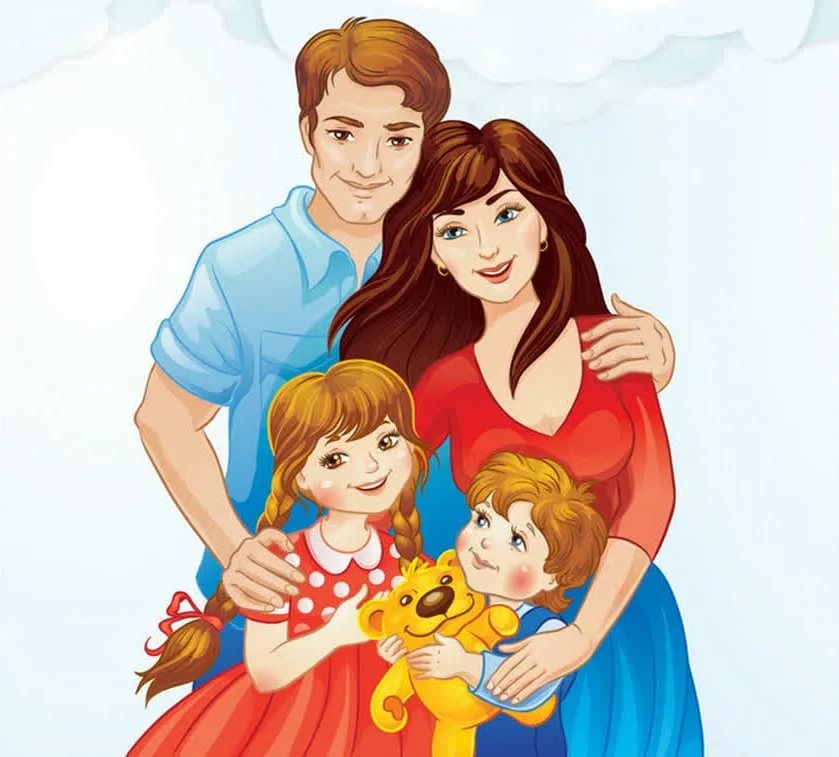 